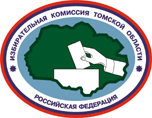 ИЗБИРАТЕЛЬНАЯ КОМИССИЯ ТОМСКОЙ ОБЛАСТИПОСТАНОВЛЕНИЕ16.07.2016							                 № 79/756г. ТомскО назначении члена территориальной избирательной комиссииКривошеинского района с правом решающего голосаВ соответствии с постановлением Избирательной комиссии Томской области от 08.07.2016 № 77/738 «Об освобождении от обязанностей члена  территориальной избирательной комиссии Кривошеинского района с правом решающего голоса», рассмотрев поступившее предложение по кандидатуре для назначения в состав территориальной избирательной комиссии с правом решающего голоса, руководствуясь частью 11 статьи 6 Закона Томской области от 10.04.2003 № 50-ОЗ «Об избирательных комиссиях, комиссиях референдума в Томской области»,Избирательная комиссия Томской области  п о с т а н о в л я е т:1.	Назначить членом территориальной избирательной комиссии Кривошеинского района с правом решающего голоса Севостьянова Андрея Владимировича, 1973 года рождения, образование высшее, начальника Молчановского участка Центрального филиала ГУП ТО «Областное ДРСУ», предложенного собранием избирателей филиала ГУП ТО «Областное ДРСУ».2. Направить настоящее постановление в территориальную  избирательную комиссию Кривошеинского района и разместить на сайте Избирательной комиссии Томской области в информационно-телекоммуникационной сети «Интернет». Председатель Избирательнойкомиссии Томской областиЭ.С. ЮсубовСекретарь Избирательнойкомиссии Томской областиМ.А. Маевская